	Ginebra, 26 de mayo de 2017Muy Señora mía/Muy Señor mío:1	Deseo informarle que el Taller y la Jornada de demostración IMT-2020/5G tendrán lugar en la Sede de la UIT (Ginebra) el día 11 de julio de 2017. El Taller seguirá con la práctica de mostrar pruebas de los conceptos y demostraciones de las futuras tecnologías 5G.El taller comenzará a las 09.00 horas. La inscripción de los participantes se iniciará a las 08.30 horas en la entrada de Montbrillant. En las pantallas situadas en las puertas de entrada de la Sede de la UIT se dará información detallada sobre las salas de reunión.2	El Taller se celebrará únicamente en inglés.3	La participación en el Taller está abierta a los Estados Miembros, a los Miembros de Sector, a los Asociados y a las Instituciones Académicas de la UIT, y a cualquier persona de un país que sea miembro de la UIT y desee contribuir a los trabajos. Esto incluye a las personas que también sean miembros de organizaciones nacionales, regionales e internacionales. La participación en el Taller es gratuita, pero no se otorgarán becas.4	El Taller pretende facilitar una plataforma a todas las partes interesadas, y tiene como finalidad:•	ofrecer una visión global de la labor de normalización y los planes futuros de la CE 13 sobre las IMT-2020 alámbricas, así como de la labor y los planes de otras Comisiones de Estudio del UIT-T en esta materia;•	presentar los logros y actividades en curso de la industria (operadores, fabricantes) en relación con las IMT-2020;•	discutir las cuestiones técnicas actuales y los planes futuros de los miembros del UIT-T y otras organizaciones de normalización en relación con las infraestructuras, aplicaciones y servicios de las IMT-2020;•	demostrar el prototipo relacionado con las IMT-2020 a través de una sesión de demostración de unas dos horas de duración.5	La información relativa a este Taller, incluido el proyecto de programa, estará disponible en el sitio web del evento, en la dirección: www.itu.int/en/ITU-T/Workshops-and-Seminars/201707/Pages/default.aspx. Este sitio web se actualizará periódicamente a medida que se disponga de información nueva o modificada. Se ruega a los participantes que consulten regularmente el sitio web.6	El Taller tendrá lugar de manera coordinada con las reuniones de Relator de la CE 11 y la CE 13 coubicadas en Ginebra del 3 al 14 de julio de 2017.7	Los delegados disponen de instalaciones de red de área local inalámbrica en las zonas aledañas a las principales salas de conferencias de la UIT. En el sitio web del UIT-T figura información más detallada (http://www.itu.int/ITU-T/edh/faqs-support.html).8	Varios hoteles de Ginebra ofrecen precios especiales para los delegados que asisten a reuniones de la UIT, y regalan un abono gratuito para los transportes públicos de la ciudad. Puede consultar una lista de esos hoteles, e información sobre cómo solicitar los descuentos, en la dirección: http://www.itu.int/travel/.9	Para que la TSB pueda tomar las disposiciones necesarias sobre la organización del Taller, le agradecería que se inscribiese a la mayor brevedad posible a través del formulario en línea disponible en la dirección: http://itu.int/reg/tmisc/3000983, y a más tardar el 26 de junio de 2017. Le ruego que tenga presente que la preinscripción de los participantes en los talleres se lleva a cabo exclusivamente en línea.10	Le recuerdo que los ciudadanos de algunos países necesitan un visado para poder entrar y efectuar una estadía en Suiza. El visado debe solicitarse al menos cuatro (4) semanas antes de la fecha de inicio del Taller, y obtenerse en la oficina (Embajada o Consulado) que representa a Suiza en su país, o, si no existiera dicha oficina en su país, en la que sea más cercana al país de salida.Si un Estado Miembro, un Miembro de Sector, un Asociado o una Institución Académica de la UIT tropieza con problemas, y previa solicitud oficial de su parte a la TSB, la Unión puede intervenir ante las autoridades suizas competentes para facilitar la expedición de ese visado pero solamente durante el periodo mencionado de cuatro semanas. Toda solicitud al respecto debe enviarse por carta oficial de la administración o entidad que usted representa, en la cual se especificará el nombre y las funciones, la fecha de nacimiento y el número de pasaporte, con las fechas de expedición y expiración de las personas para las que se solicita el visado. La carta debe ir acompañada de una copia de la notificación de confirmación de inscripción aprobada para el taller del UIT-T correspondiente, y remitirse a la TSB con la indicación "solicitud de visado", por fax (+41 22 730 5853) o correo-e (tsbreg@itu.int). Sírvase tomar nota de que la UIT puede prestar ayuda únicamente a los representantes de los Estados Miembros, Miembros de Sector, Asociados e Instituciones Académicas de la UIT.Atentamente,Chaesub Lee
Director de la Oficina de Normalización 
de las Telecomunicaciones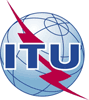 Unión Internacional de TelecomunicacionesOficina de Normalización de las TelecomunicacionesRef.:
Contacto:Tel.:
Fax:Circular TSB 28
TSB Workshops/TKTatiana Kurakova+41 22 730 5126
+41 22 730 5853–	A las Administraciones de los Estados Miembros de la Unión;–	A los Miembros de Sector del UIT-T;–	A los Asociados del UIT-T;–	A las Instituciones Académicas de la UITCorreo-e:tsbworkshops@itu.intCopia:–	A los Presidentes y Vicepresidentes de las Comisiones de Estudio del UIT-T;–	Al Director de la Oficina de Desarrollo de las Telecomunicaciones;–	Al Director de la Oficina de RadiocomunicacionesAsunto:Taller y Jornada de demostración IMT-2020/5G 
Ginebra (Suiza), 11 de julio de 2017Taller y Jornada de demostración IMT-2020/5G 
Ginebra (Suiza), 11 de julio de 2017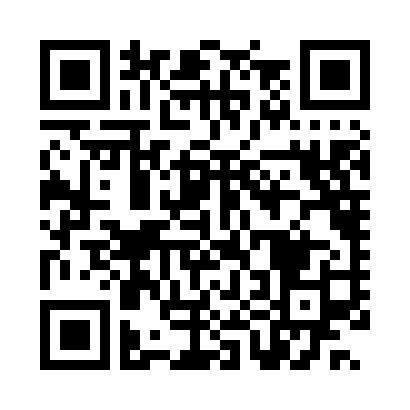 Información más reciente 
sobre la reunión